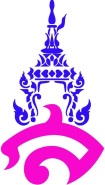 โครงสร้างรายวิชาการงานอาชีพ ง๓๓๑๐๖							         ชั้นมัธยมศึกษาปีที่  ๖ภาคเรียนที่ ๒ เวลา  ๒๐  ชั่วโมง						คะแนนเต็ม   ๑๐๐   คะแนนหน่วยการเรียนรู้ที่มาตรฐาน การเรียนรู้/ตัวชี้วัดสาระสำคัญชื่อหน่วยการเรียนรู้เวลา (ชั่วโมง)คะแนน๑ง ๑.๑๑. หลักการเลือกซื้ออาหารที่ถูกสุขลักษณะ๒. การปรุงอาหาร๓. การเก็บอาหาร๔. การดัดแปลงอาหาร๕. การถนอมอาหาร๖. การเก็บรักษาอาหารที่ถนอมแล้วการประกอบอาหารและการถนอมอาหาร๒๑๐๒ง ๑.๑๑. การปลูกพืช๒. ปัจจัยสำคัญในการเจริญเติบโตของพืช๓. การขยายพันธุ์พืช๔. การปลูกพืชผัก ไม้ดอก และไม้ผล๕. การดูแลรักษาพืช๖. การเกษตรเพื่อการอนุรักษ์ทรัพยากรธรการปลูกพืช๖๑๐๓ง ๑.๑๑. การเลี้ยงสัตว์๒. ประเภทของสัตว์เลี้ยงที่สำคัญในประเทศไทย๓. สถานที่และอุปกรณ์การเลี้ยงสัตว์๔. การเลี้ยงสัตว์เศรษฐกิจการเลี้ยงสัตว์เศรษฐกิจ๒๑๐สอบง ๑.๑- การประกอบอาหารและการถนอมอาหาร- การปลูกพืช- การเลี้ยงสัตว์เศรษฐกิจสอบกลางภาค๒๐หน่วยการเรียนรู้ที่มาตรฐาน การเรียนรู้/ตัวชี้วัดสาระสำคัญชื่อหน่วยการเรียนรู้เวลา (ชั่วโมง)คะแนน๔ง ๑.๑๑. ผลิตภัณฑ์งานประดิษฐ์๒. ขั้นตอนการประดิษฐ์ผลิตภัณฑ์งานประดิษฐ์๓. งานประดิษฐ์ที่แสดงเอกลักษณ์ภูมิปัญญาท้องถิ่น๔. งานประดิษฐ์เอกลักษณ์ไทยผลิตภัณฑ์งานประดิษฐ์๒๑๐๕ง ๑.๑๑. ธุรกิจ๒. ความรับผิดชอบต่อสังคมของธุรกิจ๓. แผนธุรกิจการดำเนินงานธุรกิจ๒๑๐๖ง ๑.๑๑. การพัฒนาตนเองในงานอาชีพ๒. แนวทางการพัฒนาตนเองโดยเศรษฐกิจพอเพียง๓. บุคลิกภาพที่พึงประสงค์ในงานอาชีพ๔. การสมัครงานและการสัมภาษณ์งานการพัฒนาตนเองในสู่งานอาชีพ๖๑๐สอบง ๑.๑- ผลิตภัณฑ์งานประดิษฐ์- การดำเนินงานธุรกิจ- การพัฒนาตนเองในสู่งานอาชีพสอบปลายภาค๒๐รวมรวมรวมรวมรวม๑๐๐